BCH ĐOÀN TP. HỒ CHÍ MINH			ĐOÀN TNCS HỒ CHÍ MINH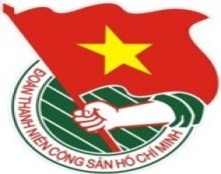 	***		TUẦN LỄ	          TP. Hồ Chí Minh, ngày 20 tháng 7 năm 2017	30/2017LỊCH LÀM VIỆC CỦA BAN THƯỜNG VỤ THÀNH ĐOÀN(Từ 24-7-2017 đến 30-7-2017)----------Trọng tâm:Lễ Thắp nến tri ân các Anh hùng, liệt sĩ nhân kỷ niệm 70 năm Ngày Thương binh – Liệt sĩ (27/7/1947 – 27/7/2017)Tuyên dương “Thanh niên nông thôn làm kinh tế giỏi” năm 2017* Lịch làm việc thay thư mời trong nội bộ cơ quan Thành Đoàn.Lưu ý: Các đơn vị có thể download lịch công tác tuần tại website Thành Đoàn  (www.thanhdoan.hochiminhcity.gov.vn) vào sáng thứ 7 hàng tuần.	TL. BAN THƯỜNG VỤ THÀNH ĐOÀN	CHÁNH VĂN PHÒNG	(đã ký)	Trần Thu HàNGÀYGIỜNỘI DUNG - THÀNH PHẦNĐỊA ĐIỂMTHỨ HAI24-708g30Hội ý các Tổ thảo luận Hội nghị Ban Chấp hành Thành Đoàn lần thứ 23, nhiệm kỳ X (TP: đ/c H. Sơn, Q. Sơn, Tổ trưởng, Tổ phó và thư ký các tổ theo phân công)P.B2THỨ HAI24-710g00Họp kiểm tra công tác tổ chức Lễ thắp nến tri ân các Anh hùng, liệt sĩ nhân kỷ niệm 70 năm Ngày Thương binh – Liệt sĩ (TP: đ/c H. Sơn, Q. Sơn, T. Phương, K. Hưng, TTCTXHTNTP, cán bộ theo phân công tại TB 3149)P. B2THỨ HAI24-710g00Làm việc Đoàn Tổng công ty Nông nghiệp Sài Gòn về kết quả 6 tháng đầu năm 2017 (TP: Đ/c T. Hải, Ban Kiểm tra, Ban CNLĐ)Cơ sởTHỨ HAI24-710g30Họp giao ban Thường trực - Văn phòng (TP: Thường trực, lãnh đạo Văn phòng)P.B2THỨ HAI24-713g30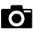 Đại hội Công đoàn CSTV Khối Phong trào Thành Đoàn Nhiệm kỳ 2017 - 2022 (TP: đ/c H.Sơn, Q.Sơn, T.Nghĩa, Công đoàn viên Khối Phong trào Thành Đoàn)HTTHỨ HAI24-716g30✪Liên tịch với Quận ủy Thủ Đức về công tác tổ chức Đại hội Đoàn TNCS HCM Quận Thủ Đức (TP: đ/c H.Sơn, M.Hải, T.Đạt, Ban MT-ANQP-ĐBDC, Ban Tổ chức, Ban Kiểm tra)Quận ủy Quận Thủ ĐứcTHỨ HAI24-718g00Chương trình giao lưu kỷ niệm 70 năm Ngày Thương binh – Liệt sĩ – “Nhớ ơn liệt sĩ – Noi gương những người anh hùng bất khuất, kiên trung” (TP: đ/c Q.Sơn, T.Phương, Thạch, Th.Nguyên, Ban Tuyên giáo)Phòng đọc tầng 1 - Thư viên Khoa học Tổng hợpTHỨ HAI24-718g00Khai giảng lớp Phân tích dữ liệu với phần mềm SPSS (TP: đ/c Kim Thành, TTPTKHCN Trẻ)HT TT PTKHCN TrẻTHỨ ba25-7THỨ ba25-7(TIẾP THEO)07g30✪Kiểm tra công trình Mùa hè xanh của sinh viên quốc tế tại Củ Chi, Hóc Môn và Quận 12 (TP: đ/c K.Vân, Ban Quốc tế)Cơ sởTHỨ ba25-7THỨ ba25-7(TIẾP THEO)08g00Họp Ban Thường vụ Thành Đoàn (TP: đ/c H.Sơn, BTV Thành Đoàn)P.B2THỨ ba25-7THỨ ba25-7(TIẾP THEO)08g00Dự họp Ban Tổ chức cuộc thi “Tìm hiểu lịch sử quan hệ đặc biệt Việt Nam – Lào” (TP: đ/c Q.Sơn)127 Trương Định, Q.3THỨ ba25-7THỨ ba25-7(TIẾP THEO)08g00✪Dự Đại hội đại biểu Đoàn trường Đại học Quốc tế - ĐHQG TP. HCM nhiệm kỳ 2017 - 2019 (TP: đ/c K. Hưng, Ban TNTH, BTC, BKT)Cơ sởTHỨ ba25-7THỨ ba25-7(TIẾP THEO)08g30Học kỳ khoa học hè buổi 12 (TP: đ/c Kim Thành, TTPTKHCN Trẻ)HT TT PTKH&CN trẻTHỨ ba25-7THỨ ba25-7(TIẾP THEO)11g00Tham gia Đoàn công tác của Thành ủy TP. Hồ Chí Minh – 07 ngày (TP: đ/c H. Sơn) Cộng hòa DCND LàoTHỨ ba25-7THỨ ba25-7(TIẾP THEO)14g00Liên tịch Đại hội Đoàn Đoàn khối Doanh nghiệp Thương mại TW tại TP.HCM (TP: Đ/c K.Vân, Ban Quốc tế)Cơ sởTHỨ ba25-7THỨ ba25-7(TIẾP THEO)17g00Họp Ban Chỉ huy Chiến dịch Mùa hè xanh năm 2017 cấp Thành (TP: đ/c K.Hưng, T.Đạt và BCH Chiến dịch cấp Thành)P.A9THỨ Tư26-708g00✪Khai mạc Lớp tập huấn Cán bộ Đoàn khu vực THPT, TT GDTX (TP: đ/c Q.Sơn, K.Hưng, Ban TNTH, đại diện BTV 24 Quận - Huyện Đoàn và học viên)Trường Đoàn Lý Tự TrọngTHỨ Tư26-714g00Dự sơ kết Công tác Đoàn và phong trào thanh thiếu niên Quận Phú Nhuận 6 tháng đầu năm 2017 (TP: đ/c K.Vân)Cơ sởTHỨ Tư26-716g00✪ Lễ Viếng Nghĩa trang Lạc Cảnh của cơ quan chuyên trách Thành Đoàn (TP: đ/c Q.Sơn, UV.BCH Thành Đoàn, CLB Truyền thống Thành Đoàn, Lãnh đạo các đơn vị sự nghiệp, doanh nghiệp trực thuộc Thành Đoàn, cán bộ, công nhân viên cơ quan chuyên trách Thành Đoàn).Nghĩa trang Lạc Cảnh THỨ Tư26-718g30✪Lễ Thắp nến tri ân các Anh hùng liệt sĩ nhân kỷ niệm 70 năm Ngày Thương binh – Liệt sĩ tại các Nghĩa trang Liệt sĩ trên địa bàn Thành phố (TP: đ/c Q. Sơn, BTV Thành Đoàn, thành phần theo TB 3149 )Theo TB 3149THỨ NĂM27-706g00Học kỳ khoa học hè buổi 13 (TP: đ/c Kim Thành, TTPTKHCN Trẻ)HT TT PTKH&CN trẻTHỨ NĂM27-708g00✪Dâng hoa, dâng hương nhân kỷ niệm 70 năm Ngày Thương binh – Liệt sĩ tại Bảo tàng Hồ Chí Minh CN TP. Hồ Chí Minh, Tượng đài Chủ tịch Hồ Chí Minh, Bảo tàng Tôn Đức Thắng, Tượng Bác Hồ với Thiếu nhi tại Nhà Thiếu nhi Thành phố (TP: đ/c Q. Sơn, BTV Thành Đoàn, lãnh đạo các Ban – VP, cán bộ Hội LHTN Việt Nam TP, cán bộ Hội Sinh viên Việt Nam TP, đội viên tiêu biểu)Theo TBTHỨ NĂM27-714g00Sinh hoạt chi bộ Xây dựng Đoàn 1 (TP: đ/c Q.Sơn, T.Hải, P.Thảo, H.Yến, Đảng viên chi bộ XD Đoàn 1)P.A1THỨ NĂM27-714g00Làm việc với Trường Đại học GTVT TP.HCM về công tác chuẩn bị Đại hội (TP: đ/c K.Vân, Ban Quốc tế)P.A9THỨ NĂM27-714g00Làm việc với Vụ Thi đua - Khen thưởng, Bộ KHCN (TP: đ/c K. Thành, TT PTKHCN Trẻ)Hà NộiTHỨ NĂM27-717g30Dự lễ kỷ niệm 70 năm ngày Thương binh - Liệt sĩ của Quận 9 (TP: đ/c T. Hải, Đ.Khoa)Quận 9THỨ SÁU28-707g30✪Dự Đại hội Đại biểu Đoàn TNCS Hồ Chí Minh Bộ Tư lệnh Thành phố (TP: Đ/c Q.Sơn, T. Đạt, Ban MT-ANQP-ĐBDC, Ban Tổ chức, Ban Kiểm tra)Cơ sởTHỨ SÁU28-707g30Dự Đại hội đại biểu Đoàn TNCS Hồ Chí Minh Lực lượng Thanh niên xung phong Thành phố nhiệm kỳ X (2017 - 2022) (TP: đ/c T. Hải, Ban CNLĐ, Ban Tổ chức, Ban Kiểm tra)Cơ sởTHỨ SÁU28-708g00Làm việc với Tạp chí Khoa học Công nghệ Việt Nam tại Bộ KHCN (TP: đ/c Kim Thành, TTPTKHCN Trẻ)Hà NộiTHỨ SÁU28-715g00Sân chơi chào mừng Đại hội Công Đoàn (TP: đ/c Liễu, T.Nghĩa, Công đoàn viên Khối Phong trào Thành Đoàn)Sân cơ quan Thành Đoàn THỨ BẢY29-706g00Thăm chiến sĩ tình nguyện hè tại Nước CHDC Nhân dân Lào – 04 ngày (TP: đ/c Q. Sơn, M.Thảo, P. Nghĩa)Nước CHDCND LàoTHỨ BẢY29-708g00Dự Đại hội đại biểu Đoàn TNCS Hồ Chí Minh Quận 8 nhiệm kỳ 2017 – 2022 (TP: đ/c Liễu, K. Thành, Ban Tổ chức, Ban Kiểm tra, Ban MT-ANQP-ĐBDC, Ban Thiếu nhi)Cơ sởCHỦ NHẬT30-707g00Lễ dâng hoa báo công Chủ tịch Hồ Chí Minh của các gương Thanh niên nông thôn làm kinh tế giỏi năm 2017 (TP: K. Thành, M. Hải, T. Đạt, Ban MT-ANQP-ĐBDC, theo TM)Công viên Tượng đài Chủ tịch Hồ Chí MinhCHỦ NHẬT30-708g00Dự Đại hội đại biểu Đoàn TNCS Hồ Chí Minh Quận Thủ Đức nhiệm kỳ 2017 – 2022 (TP: đ/c Liễu, T. Đạt, Ban Tổ chức, Ban Kiểm tra, Ban MT-ANQP-ĐBDC)Cơ sởCHỦ NHẬT30-708g00Lễ Tuyên dương “Thanh niên nông thôn làm kinh tế giỏi” năm 2017 (TP: K.Thành, M. Hải, Ban MT-ANQP-ĐBDC, theo TM)HT NVHTNCHỦ NHẬT30-708g00Ngày hoạt động cao điểm “Chiến sĩ tình nguyện chung tay xây dựng nông thôn mới” (TP: đ/c K. Hưng, cán bộ Thành Đoàn phụ trách cơ sở)Cơ sở